DŽINKST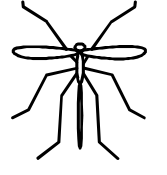 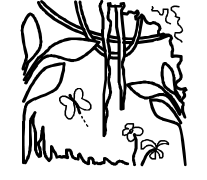 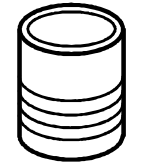 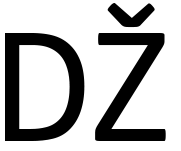 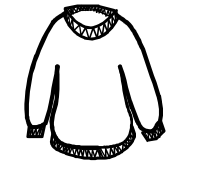 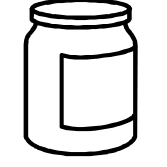 